Department of children and familiesDivision of Family and Economic Security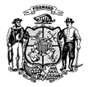                                      									        		              PIN                           							         	      		  State of  	  0000000000AGENCY NAME								Wisconsin	AGENCY ADDRESS									                                                                 د قضیې شمیره                                   CITY, WI  XXXXX-XXXX                                                                           د                                           0000000000    د Wisconsin Works (W-2) کارګر:                           MM/DD/CCYY نېټه:						                              WORKER NAME								                (999) 999-9999  د تلیفون شمیره:PARTICIPANT NAMEPARTICIPANT ADDRESSCITY, WI  XXXXX-XXXX  Wisconsin Works (W-2)اړتیاو سره د نه همکارۍ خبرتیاNOTICE OF NONCOOPERATION WITH WISCONSIN WORKS (W-2) PROGRAM REQUIREMENTSهغه شخصي معلومات چې تاسو یې چمتو کوئ ممکن د ثانوي موخو لپاره وکارول شي [Privacy Law, s. 15.04 (1)(m), Wisconsin Statutes]. د W-2 تادیاتو او خدماتو ترلاسه کولو ته دوام ورکولو لپاره د W-2 برخه اخیستونکي اړتیا لري چې معلومات چمتو کړي او په فعالیتونو کې برخه واخلي. ستاسو د W-2 کارمند دا معلومه کړې چې: 	ستاسو په W-2 ګروپ کې یو بالغ د دندې د لټون فعالیتونه بشپړ نه کړل. 	ستاسو د W-2 کارمند څو ځله هڅه کړې چې تاسو سره اړیکه ونیسي او د 30 ورځو څخه زیات تاسو ته د رسیدو توان نلري. 	تاسو د خپل ګمارنې پلان (EP) بیاکتنې په ناسته کې ګډون نه دی کړی. تاسو باید ژر تر ژره خپل W-2 کارمند ته زنګ ووهئ ترڅو د بیا تنظیم شوي ملاقات غوښتنه وکړئ. ستاسو قضیه به بنده شي که ستاسو EP پای ته ورسیږي ځکه چې تاسو د خپل W-2 کارمند سره نه یاست. تاسو به نور د W-2 تادیات او خدمات ترلاسه نکړئ که ستاسو قضیه بنده شي. 	ستاسو په W-2 ګروپ کې یو بالغ د نورو مرستې پروګرامونو لپاره غوښتنه نه ده کړې لکه څنګه چې ستاسو د W-2 کارکونکي لخوا ټاکل شوي.د نه همکارۍ نېټه: MM/DD/CCYY.اضافي کارګر تبصرې: Up to 250 characters.اقدام ته اړتیا دهاوس باید څه وکړم؟هرڅومره ژر چې تاسو دا لیک ترلاسه کړئ خپل W-2 کارکونکي ته زنګ ووهئ او خپل کارمند ته ووایاست چې ولې تاسو پورته لیست شوي اړتیاو سره همکاري نه ده کړې. ستاسو کارمند د دې لیک په سر کې لیست شوي تلیفون شمیرې ته رسیدلی شي. زما د W-2 کارمند به څه وکړي؟ستاسو د W-2 کارمند به پریکړه وکړي چې آیا تاسو د همکارۍ نه کولو لپاره ښه دلیل لرئ. دې ته "ښه لامل" ویل کیږي.ستاسو د W-2 کارمند به تاسو ته خبر درکړي که تاسو د ښه دلیل ثبوت چمتو کولو ته اړتیا لرئ او څنګه ثبوت چمتو کیدی شي. که د ښه دلیل ثبوت ته اړتیا وي، تاسو باید خپل کارمند ته دا ثبوت د MM/DD/CCYY لخوا ورکړئ.څه به وشي که زه خپل W-2 کارګر ته زنګ ونه وایم؟ستاسو قضیه به بنده شي که ستاسو د W-2 کارمند ستاسو څخه غوږ ونه نیسي، یا که تاسو خپل کارمند ته د ټاکلې نیټې پورې د ښه دلیل ثبوت نه ورکوئ. تاسو به د وړتیا خبرتیا ترلاسه کړئ که ستاسو قضیه پای ته ورسیږي تاسو ته هغه نیټه ووایی چې تاسو نور د W-2 لپاره وړ نه یاست.ایا تاسو د اوسیدو ځای ته اړتیا لرئ؟که چیرې یو څه تاسو د W-2 فعالیتونو څخه منع کړي، مهرباني وکړئ سمدستي خپل W-2 کارګر ته ووایاست. که تاسو د W-2 فعالیتونو ترسره کولو لپاره استوګنې ته اړتیا لرئ، مهرباني وکړئ د دې خبرتیا په لومړۍ پاڼه کې ښودل شوي خپل کارمند څخه پوښتنه وکړئ. استوګنځي هغه بدلونونه دي چې ستاسو د W-2 فعالیتونو ترسره کول اسانه کوي. تاسو ممکن دا هم وغواړئ چې خپل کارمند ته د کورنی تاوتریخوالی په اړه اوس یا پخوا ووایاست. که تاسو ډاډه نه یاست چې تاسو استوګنې ته اړتیا لرئ، تاسو کولی شئ د خپل کارمند څخه وغواړئ چې ستاسو د غیر رسمي ارزونې بیاکتنه کې مرسته وکړي. تاسو کولی شئ د خپل کارمند څخه هم وغواړئ چې د یو ډاکټر په موندلو کې مرسته وکړي کوم چې کولی شي په تشریح کولو کې مرسته وکړي چې ستاسو د W-2 فعالیتونو څخه څه شی منع کوي. غیر رسمي ارزونه او د ډاکټر راپورونه به ستاسو کارګر ته د کاري سایټ د استوګنې په اړه نور معلومات درکړي چې تاسو ورته اړتیا لرئ. 